When sending in your seatbelt for re-webbing please fill in the form below and forward it with your seatbelt.  IMPORTANT: Once dispatched please email tracking number to info@belttech.co.nz or, Text tracking number or send a clear photo/screenshot to 0274 499009.  Choose your courier service:Please address your parcel as follows:                                    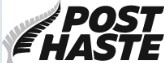 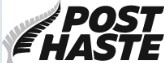 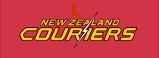 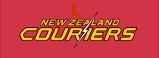 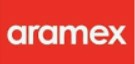 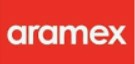 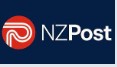 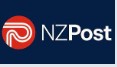 Name/Business:Name/Business:                    Order No:                    Order No:                    Order No:Number & StreetNumber & StreetSuburbSuburbTown / CityTown / CityPost CodePost Code	Vehicle Make / Model	Vehicle Make / Model	Vehicle Make / ModelEmailEmail	Vehicle REGO (or VIN if not registered)	Vehicle REGO (or VIN if not registered)	Vehicle REGO (or VIN if not registered)PhonePhoneVehicle VIN(Last 6 digits only)Vehicle VIN(Last 6 digits only)Vehicle VIN(Last 6 digits only)Seat Belt Position(s)Location of the seat that the seatbelt is from.Seat Belt Position(s)Location of the seat that the seatbelt is from.	Left Front	Left Front	Left Front	Center Front 	Center Front 	Center Front 	Center Front 	Right Front 	Right Front 	Right Front 	Right Front Seat Belt Position(s)Location of the seat that the seatbelt is from.Seat Belt Position(s)Location of the seat that the seatbelt is from.	2nd Row left 	2nd Row left 	2nd Row left 	2nd Row Center 	2nd Row Center 	2nd Row Center 	2nd Row Center 	2nd Row Right 	2nd Row Right 	2nd Row Right 	2nd Row Right Seat Belt Position(s)Location of the seat that the seatbelt is from.Seat Belt Position(s)Location of the seat that the seatbelt is from.	Roof Mounted 	Roof Mounted 	Roof Mounted 	Roof Mounted Seat Belt Position(s)Location of the seat that the seatbelt is from.Seat Belt Position(s)Location of the seat that the seatbelt is from.	3rd Row left 	3rd Row left 	3rd Row left 	3rd Row Center 	3rd Row Center 	3rd Row Center 	3rd Row Center 	3rd Row Right 	3rd Row Right 	3rd Row Right 	3rd Row Right Seat Belt Position(s)Location of the seat that the seatbelt is from.Seat Belt Position(s)Location of the seat that the seatbelt is from.	Roof Mounted 	Roof Mounted 	Roof Mounted 	Roof Mounted Other Positions  Other Positions  Notes:Notes:Terms Due to electronic components installed in some vehicles, we recommend that seatbelts are removed and installed by a professional.  Belt Tech NZ Ltd does not accept any responsibility or liability for electronic errors or malfunction due to actions or inactions of the remover/installer.While all due care is taken, Belt Tech NZ Ltd does not accept any responsibility or liability for the loss or damage of any seatbelts sent to us, either during transit or while at our premises.  This does not negate any remedial action or compensation which may be recoverable by us in terms of any contractual agreement with couriers, or any other agency, providing us with transiting services.  Completion of this form signifies acceptance of these terms.Terms Due to electronic components installed in some vehicles, we recommend that seatbelts are removed and installed by a professional.  Belt Tech NZ Ltd does not accept any responsibility or liability for electronic errors or malfunction due to actions or inactions of the remover/installer.While all due care is taken, Belt Tech NZ Ltd does not accept any responsibility or liability for the loss or damage of any seatbelts sent to us, either during transit or while at our premises.  This does not negate any remedial action or compensation which may be recoverable by us in terms of any contractual agreement with couriers, or any other agency, providing us with transiting services.  Completion of this form signifies acceptance of these terms.Terms Due to electronic components installed in some vehicles, we recommend that seatbelts are removed and installed by a professional.  Belt Tech NZ Ltd does not accept any responsibility or liability for electronic errors or malfunction due to actions or inactions of the remover/installer.While all due care is taken, Belt Tech NZ Ltd does not accept any responsibility or liability for the loss or damage of any seatbelts sent to us, either during transit or while at our premises.  This does not negate any remedial action or compensation which may be recoverable by us in terms of any contractual agreement with couriers, or any other agency, providing us with transiting services.  Completion of this form signifies acceptance of these terms.Terms Due to electronic components installed in some vehicles, we recommend that seatbelts are removed and installed by a professional.  Belt Tech NZ Ltd does not accept any responsibility or liability for electronic errors or malfunction due to actions or inactions of the remover/installer.While all due care is taken, Belt Tech NZ Ltd does not accept any responsibility or liability for the loss or damage of any seatbelts sent to us, either during transit or while at our premises.  This does not negate any remedial action or compensation which may be recoverable by us in terms of any contractual agreement with couriers, or any other agency, providing us with transiting services.  Completion of this form signifies acceptance of these terms.Terms Due to electronic components installed in some vehicles, we recommend that seatbelts are removed and installed by a professional.  Belt Tech NZ Ltd does not accept any responsibility or liability for electronic errors or malfunction due to actions or inactions of the remover/installer.While all due care is taken, Belt Tech NZ Ltd does not accept any responsibility or liability for the loss or damage of any seatbelts sent to us, either during transit or while at our premises.  This does not negate any remedial action or compensation which may be recoverable by us in terms of any contractual agreement with couriers, or any other agency, providing us with transiting services.  Completion of this form signifies acceptance of these terms.Terms Due to electronic components installed in some vehicles, we recommend that seatbelts are removed and installed by a professional.  Belt Tech NZ Ltd does not accept any responsibility or liability for electronic errors or malfunction due to actions or inactions of the remover/installer.While all due care is taken, Belt Tech NZ Ltd does not accept any responsibility or liability for the loss or damage of any seatbelts sent to us, either during transit or while at our premises.  This does not negate any remedial action or compensation which may be recoverable by us in terms of any contractual agreement with couriers, or any other agency, providing us with transiting services.  Completion of this form signifies acceptance of these terms.Terms Due to electronic components installed in some vehicles, we recommend that seatbelts are removed and installed by a professional.  Belt Tech NZ Ltd does not accept any responsibility or liability for electronic errors or malfunction due to actions or inactions of the remover/installer.While all due care is taken, Belt Tech NZ Ltd does not accept any responsibility or liability for the loss or damage of any seatbelts sent to us, either during transit or while at our premises.  This does not negate any remedial action or compensation which may be recoverable by us in terms of any contractual agreement with couriers, or any other agency, providing us with transiting services.  Completion of this form signifies acceptance of these terms.Terms Due to electronic components installed in some vehicles, we recommend that seatbelts are removed and installed by a professional.  Belt Tech NZ Ltd does not accept any responsibility or liability for electronic errors or malfunction due to actions or inactions of the remover/installer.While all due care is taken, Belt Tech NZ Ltd does not accept any responsibility or liability for the loss or damage of any seatbelts sent to us, either during transit or while at our premises.  This does not negate any remedial action or compensation which may be recoverable by us in terms of any contractual agreement with couriers, or any other agency, providing us with transiting services.  Completion of this form signifies acceptance of these terms.Terms Due to electronic components installed in some vehicles, we recommend that seatbelts are removed and installed by a professional.  Belt Tech NZ Ltd does not accept any responsibility or liability for electronic errors or malfunction due to actions or inactions of the remover/installer.While all due care is taken, Belt Tech NZ Ltd does not accept any responsibility or liability for the loss or damage of any seatbelts sent to us, either during transit or while at our premises.  This does not negate any remedial action or compensation which may be recoverable by us in terms of any contractual agreement with couriers, or any other agency, providing us with transiting services.  Completion of this form signifies acceptance of these terms.Terms Due to electronic components installed in some vehicles, we recommend that seatbelts are removed and installed by a professional.  Belt Tech NZ Ltd does not accept any responsibility or liability for electronic errors or malfunction due to actions or inactions of the remover/installer.While all due care is taken, Belt Tech NZ Ltd does not accept any responsibility or liability for the loss or damage of any seatbelts sent to us, either during transit or while at our premises.  This does not negate any remedial action or compensation which may be recoverable by us in terms of any contractual agreement with couriers, or any other agency, providing us with transiting services.  Completion of this form signifies acceptance of these terms.Terms Due to electronic components installed in some vehicles, we recommend that seatbelts are removed and installed by a professional.  Belt Tech NZ Ltd does not accept any responsibility or liability for electronic errors or malfunction due to actions or inactions of the remover/installer.While all due care is taken, Belt Tech NZ Ltd does not accept any responsibility or liability for the loss or damage of any seatbelts sent to us, either during transit or while at our premises.  This does not negate any remedial action or compensation which may be recoverable by us in terms of any contractual agreement with couriers, or any other agency, providing us with transiting services.  Completion of this form signifies acceptance of these terms.Terms Due to electronic components installed in some vehicles, we recommend that seatbelts are removed and installed by a professional.  Belt Tech NZ Ltd does not accept any responsibility or liability for electronic errors or malfunction due to actions or inactions of the remover/installer.While all due care is taken, Belt Tech NZ Ltd does not accept any responsibility or liability for the loss or damage of any seatbelts sent to us, either during transit or while at our premises.  This does not negate any remedial action or compensation which may be recoverable by us in terms of any contractual agreement with couriers, or any other agency, providing us with transiting services.  Completion of this form signifies acceptance of these terms.Terms Due to electronic components installed in some vehicles, we recommend that seatbelts are removed and installed by a professional.  Belt Tech NZ Ltd does not accept any responsibility or liability for electronic errors or malfunction due to actions or inactions of the remover/installer.While all due care is taken, Belt Tech NZ Ltd does not accept any responsibility or liability for the loss or damage of any seatbelts sent to us, either during transit or while at our premises.  This does not negate any remedial action or compensation which may be recoverable by us in terms of any contractual agreement with couriers, or any other agency, providing us with transiting services.  Completion of this form signifies acceptance of these terms.Belt Tech NZ LtdOffice Use OnlyDate Received:Date Received:Date Received:Job Number:Job Number:Job Number: